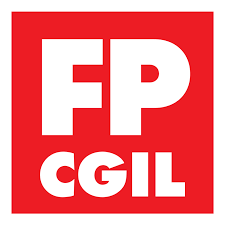 PRESENTAZIONE DELLA LISTAAll’Amministrazione/Collegio elettorale___________________________________Alla Commissione elettoraledell’Amministrazione/Collegio elettorale___________________________________     Oggetto: Presentazione della lista dei candidati della FP CGIL all’elezione della RSU presso l’amministrazione/collegio elettorale _________________________Il/la sottoscritto/a _____________________________ nato a ________________ il __________________in qualità di ____________________________________________________________________________(indicare se Dirigente sindacale aziendale, territoriale o nazionale o dipendente delegato dalla O.S.)Presenta la lista denominata FP CGIL e composta da n. ______ candidati e da n. ______ sottoscrittori titolari di elettorato attivo.A tal fine dichiara sotto la propria responsabilità, che i candidati di cui all’allegata lista, non sono componenti della Commissione Elettorale e che le firme degli stessi, autentiche ed apposte in sua presenza, nonché correlate dai rispettivi documenti di riconoscimento in corso di validità, costituiscono espressa accettazione della candidatura.Dichiara, inoltre, di non essere candidato in nessuna lista.Si acclude il simbolo che dovrà essere riportato sulle schede elettorali.Si designa, come componente della Commissione elettorale, il/la sig./sig.ra                     ______________________________________________________________________________Si riserva di designare il componente della Commissione elettorale entro il termine di presentazione delle liste.data _________________, ___________________Il Presentatore della lista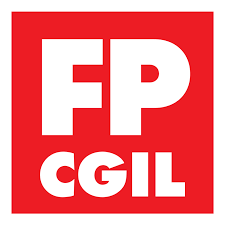 ______________________________________________________________Spazio per l’autenticazione della firma AUTENTICA FIRMA DA PARTE DELL’AMMINISTRAZIONEIo sottoscritto/a _____________________________in qualità di ___________________________ attestoche il Sig/ra (presentatore/trice della lista) _________________ nato/a a ____________________il _______identificato/a con documento (indicare tipo ad es. carta d’identità o equipollente) __________ n.___________rilasciato da ____________________il _________________ ha apposto la firma in mia presenza.Luogo e Data ________________                                                                                                  FIRMAALLEGATI:1) Candidature e documenti di riconoscimento dei candidati;2) Lista degli elettori sottoscrittori della lista;3) Delega della organizzazione sindacale (nell’ipotesi in cui il presentatore di lista sia un dipendente non dirigente sindacale);4) Simbolo che dovrà essere riportato sulle schede elettorali.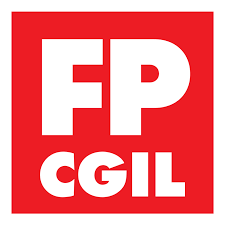 LISTA DENOMINATA FP CGILLISTA DENOMINATA FP CGILLISTA DENOMINATA FP CGILNOME E COGNOME (in stampatello)LUOGO E DATA DI NASCITAFIRMA1234567891011121314151617181920